Publicado en España y Latinoamérica el 25/03/2021 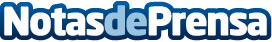 La Inteligencia Emocional, una de las claves para triunfar en el mundo de los negocios y el emprendimientoLa coach y conferenciante Lupe Hurtado es una de las invitadas al evento empresarial online Lider Business Network -el nuevo proyecto de la emprendedora Montse Bonilla que se celebra el 25 de marzo-, en el que imparte una charla sobre Inteligencia Emocional a partir de su experiencia vitalDatos de contacto:Isabel LucasLioc Editorial672498824Nota de prensa publicada en: https://www.notasdeprensa.es/la-inteligencia-emocional-una-de-las-claves Categorias: Internacional Marketing Sociedad Emprendedores Eventos E-Commerce http://www.notasdeprensa.es